ATZINUMS Nr. 22/8-3.10/390par atbilstību ugunsdrošības prasībāmAtzinums iesniegšanai derīgs sešus mēnešus.Atzinumu var apstrīdēt viena mēneša laikā no tā spēkā stāšanās dienas augstākstāvošai amatpersonai:Atzinumu saņēmu:20____. gada ___. ___________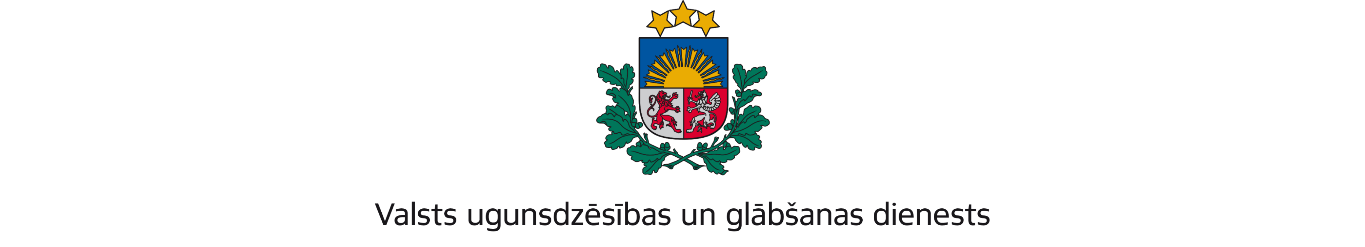 RĪGAS REĢIONA PĀRVALDEJaunpils iela 13, Rīga, LV-1002; tālr.: 67209650, e-pasts: rrp@vugd.gov.lv; www.vugd.gov.lvRīgaSIA “CF Riga”(izdošanas vieta)(juridiskās personas nosaukums vai fiziskās personas vārds, uzvārds)06.10.2023.Reģistrācijas numurs 40103723277(datums)(juridiskās personas reģistrācijas numurs)Ēbelmuižas iela 20 - 86, Rīga, LV-1058(juridiskās vai fiziskās personas adrese)1.Apsekots: Bērnu dienas nometnei “Rīdzene Fitness aktīvās atpūtas rudens nometne bērniem”paredzētas telpās (turpmāk -  Objekts).(apsekoto būvju, ēku vai telpu nosaukums)2.Adrese: Valentīna iela 16 k-1, Rīga.3.Īpašnieks (valdītājs): SIA “Valentīna 16”(juridiskās personas nosaukums vai fiziskās personas vārds, uzvārds)Reģistrācijas numurs 40203051618, Apuzes iela 34, Rīga, LV-1046.(juridiskās personas reģistrācijas numurs un adrese vai fiziskās personas adrese)4.Iesniegtie dokumenti: 2023.gada 4.oktobra Jūlijas Šulmanes iesniegums Nr.b/n. Valstsugunsdzēsības un glābšanas dienesta Rīgas reģiona pārvaldē reģistrēts 2023.gada 4.oktobrī iesniegums Nr.22/8-1.5.1/2399.5.Apsekoto būvju, ēku vai telpu raksturojums: Objekta 1.stāva telpas ar kopējo platību 766m2,sporta - trenažieru zāle, personāla telpa, noliktavas telpa, ģērbtuves, kuras ir nodrošinātas arautomātisko ugunsgrēka atklāšanas un trauksmes signalizācijas sistēmu.6.Pārbaudes laikā konstatētie ugunsdrošības prasību pārkāpumi: Pārkāpumi netika konstatēti.7.Slēdziens: Objekts atbilst ugunsdrošību regulējošo normatīvo aktu prasībām.8.Atzinums izsniegts saskaņā ar: Ministru kabineta 2009.gada 1.septembra noteikumu Nr.981“Bērnu nometņu organizēšanas un darbības kārtība” 8.5.apakšpunkta prasībām.(normatīvais akts un punkts saskaņā ar kuru izdots atzinums)9.Atzinumu paredzēts iesniegt: Valsts izglītības satura centram.(iestādes vai institūcijas nosaukums, kur paredzēts iesniegt atzinumu)Valsts ugunsdzēsības un glābšanas dienesta Rīgas reģiona pārvaldes priekšniekam, Jaunpils ielā 13, Rīgā, LV-1002.(amatpersonas amats un adrese)Valsts ugunsdzēsības un glābšanas dienesta Rīgas reģiona pārvaldes Ugunsdrošības uzraudzības un civilās aizsardzības nodaļas inspektoreL.Kigitoviča(amatpersonas amats)(paraksts)(v. uzvārds)Atzinums nosūtīts uz e-pastu: julija@ridzenefitness.lv(juridiskās personas pārstāvja amats, vārds, uzvārds vai fiziskās personas vārds, uzvārds; vai atzīme par nosūtīšanu)(paraksts)